РОССИЙСКАЯ ФЕДЕРАЦИЯКрасноярский крайЭвенкийский муниципальный районАДМИНИСТРАЦИЯпосёлка Тура648000, Красноярский край, Эвенкийский район, п. Тура, ул. Советская, дом 4,  тел.: 8 (39170) 31-481П О С Т А Н О В Л Е Н И Е«27» мая 2023г.                                       посёлок Тура	                                                № 89а-п.О внесении изменений в Постановление Администрации посёлка Тураот 13.05.2021 № 49-п «О создании Комиссии по осмотру и проверке состояния минерализованных полос в границах сельского поселения посёлок Тура»В соответствии с Федеральным законом от 06.03.2003 № 131-ФЗ «Об общих принципах организации местного самоуправления в Российской Федерации», подпунктом 1.8., 1.10 статьи 8 Устава сельского поселения посёлок Тура Эвенкийского муниципального района Красноярского края, с целью обеспечения безопасности и жизнедеятельности населения посёлка Тура, ПОСТАНОВЛЯЮ:            1.  Внести изменения в Постановление Администрации посёлка Тура от 13.05.2021 № 49-п «О создании Комиссии по осмотру и проверке состояния минерализованных полос в границах сельского поселения посёлок Тура» (далее - Постановление) следующие изменения:             1.1. Приложение к Постановлению изложить в новой редакции согласно приложению к настоящему Постановлению.            1.2.    Пункт 2 Постановления изложить в следующей редакции:             «2.  Ежегодно не позднее 01 июня Комиссии осуществлять осмотр (объезд) минерализованных полос в границах территории сельского поселения посёлок Тура».            1.3.    Пункт 3 Постановления изложить в следующей редакции:             «3. Ежегодно не позднее 02 июня составлять акты осмотра минерализованных полос».             1.4.     Пункт 4 Постановления изложить в следующей редакции:             «4.  Контроль за исполнением настоящего Постановления возложить на заместителя Главы посёлка Тура Власюка И.П».             2.  Контроль за исполнением настоящего Постановления возложить на заместителя Главы посёлка Тура Власюка И.П.             3.        Постановление вступает в силу со дня подписания, подлежит опубликованию в Официальном вестнике Эвенкийского муниципального района и размещению в сети интернет на официальном сайте Администрации посёлка Тура (http://adm-tura.ru).Глава  посёлка Тура                                                                                                 Т.А. Воробьева. Приложение к	Постановлению Администрации посёлка Тура от     «27 » мая 	2023г.	         № 89а-пКомиссия по осмотру и проверке состояния минерализованных полос в границах сельскогопоселения посёлок ТураФамилия, имя, отчествоНаименование организации,должностьДолжность в комиссии1.Власюк Иван ПетровичАдминистрация посёлка Тура, Заместитель Главы посёлка ТураПредседатель комиссии2.Наурузов Артур Николаевична период отсутствия Швецов Константин БорисовичМКУ «Управление по делам ГО и ЧС» Эвенкийского муниципального района по Красноярскому краю, начальник ЕДДСЧлен комиссиипо согласованию3.Лавренчик Евгений АлександровичОтдела надзорной деятельности и профилактической работы по Эвенкийскому муниципальному району,начальникЧлен комиссиипо согласованию4.Чугунов Станислав Витальевич, на период отсутствия Мотовилов Михаил Аркадьевич9 ПСО ФПС ГПС ГУ МЧС России по Красноярскому краю,врио. начальникаЧлен комиссиипо согласованию5.Зарайская Надежда МихайловнаКГБУ «Эвенкийское лесничество», директорЧлен комиссии6.Ярмоченко Валерий АнатольевичОтдела благоустройства, безопасности и решения вопросов местного значения Администрации  посёлка Тура,   специалистЧлен комиссии - секретарь 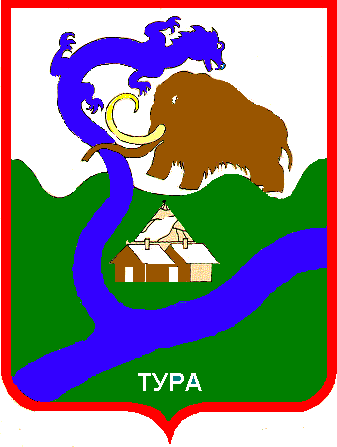 